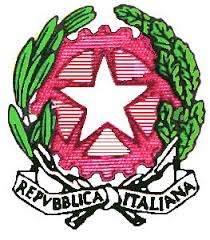 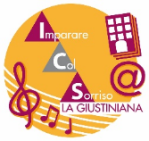 MINISTERO DELL’ISTRUZIONE E DEL MERITOUFFICIO SCOLASTICO REGIONALE PER IL LAZIORMIC85900B - ISTITUTO COMPRENSIVO STATALE  “LA GIUSTINIANA”Via Giuseppe Silla, 3 - 00189 Roma   06 30365205    06 30356161CodiceFiscale  97197580588rmic85900b@istruzione.itrmic85900b@pec.istruzione.itSito web: www.icslagiustiniana.edu.it________________________________________________________________________________________________________________________DECRETO DEL DIRIGENTE SCOLASTICOAL CONSIGLIO DELLA CLASSE CLASSE ………SEZ. …….AI GENITORI DELL’ALUNNO/A…………………………………AGLI ATTI DELLA SCUOLAIL DIRIGENTE SCOLASTICOVisto il Regolamento di Istituto;Vista la comunicazione con cui sono stati convocati i genitori Prot. n°………. del……….Considerato che ……………………………………………………………………………………………………………………………………………………………………………………………………………………DECRETAL’alunno/a………………………………………………………………………………………………è sospeso dalle lezioni nel giorno ……/………/………… è sospeso dalle lezioni nei seguenti giorni: dal ……/………/………… al ……/………/………… dovrà svolgere attività aggiuntive di recupero, riflessione o lavori a favore della scuola nei giorni ……/………/……... , dalle ore ……… alle ore ………… ……/………/……… , dalle ore ……… alle ore ………… ……/………/……… , dalle ore ……… alle ore ………… ……/………/……… , dalle ore ……… alle ore ………… Altro  ………………………………………………………………………………………………… Roma, ……/………/………                                                                                                             IL DIRIGENTE SCOLASTICO                                                                                                Prof.ssa Marilena ABBATEPAOLO